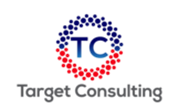 API Q2 Professional 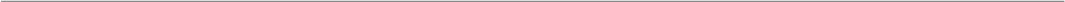 Quality Systems for Supply Organizations – Professional Presented by Wollam Petroleum Advisory Group in partnership with TC (Target Consulting)
2017 Registration FormAttendee InformationPlease type or print clearly, using a separate form for each attendee. 
Name: Job Title: Company: Department/Division:  Street Address: 
City: State: 	Zip Code: Phone:            Fax: Email: If you require any special assistance, please make a note of your needs here:Registration (per attendee)
Fee for five-day course API Q2 Professional – Qualify for Registered Professional Network™Registration Amount R$5000.00Course Dates Rio de Janerio, Brazil (June 12-16)* Dates and location subject to change based on enrollment numbers.Group DiscountIf 5 or more participants from the same company registers together, a 10% discount is applied off the total price.Pre-requite:There is no pre-requite required to attend this course.  However, after successful completion of this course, participants are eligible to attend the API Q2 Technical Application for Lead Auditor course.  Please visit www.wollampag.com for additional information.  Language:Course is instructed in Portuguese.  Payment by Credit CardAll registration fees are in BRL VISA	MasterCard	American Express
Card Number: Expiration Date:  
Name on Card: 
Signature:Cardholder’s Zip Code: Payment by CheckMake check payable to and mail along with completed registration form to:TC Target Consulting120 Bento Lisboa St. Suite 1006, Block 03
Rio de Janeiro, 22221-011, BrazilCancellationsRefunds will be given for written cancellation, minus a processing feereceived by TC as follows:10% within 14 calendar days prior to course25% within 7 Calendar days prior to courseNo refund for cancellations within 6 calendar days of course.Class substitutions are permitted.Training venueFor questions about registration or lodging, contact TC at the addresslisted above or email us at contato@tctargetconsulting.net.br. For additional course information and information about TC, visit www.tctargetconsulting.net.br .  We offer customized seminars, workshops and training at your location with 6 or more participants, contact us at contato@tctargetconsulting.net.br. Training LocationEspaço Executivo Treinamentos e Eventos: 134 Visconde de Inhaúma St, Centro, Rio de Janeiro, RJ State, Brazil.